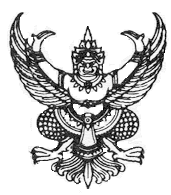 บันทึกข้อความส่วนราชการ   …………………..………………….....................................................................  โทร. ....ที่    ......................................................    	วันที่  ...................................................เรื่อง   ขออนุญาตให้ลูกจ้างประจำลาออกจากราชการ เรียน    อธิการบดีมหาวิทยาลัยเทคโนโลยีราชมงคลตะวันออก	เรื่องเดิม	ด้วย นาย/นาง/นางสาว....................................... ตำแหน่ง........................................ปฏิบัติหน้าที่ ....................................... เลขอัตรา ............................ อัตราค่าจ้าง.........................  บาท มีความประสงค์ลาออกจากราชการ ตั้งแต่วันที่.................................................. และหน่วยงาน เห็นสมควรอนุญาตให้ลาออกจากราชการ นั้น 	ข้อกฎหมาย	ระเบียบกระทรวงการคลัง ว่าด้วยลูกจ้างประจำของส่วนราชการ พ.ศ. 2537	ข้อ 57 ลูกจ้างประจำออกจากราชการเมื่อ	“(3) ลาออกจากราช และได้รับอนุญาตให้ลาออกหรือการลาออกมีผลตามข้อ 58...”	ข้อ 58  นอกจากกรณีตามวรรคห้า ลูกจ้างประจำผู้ใดประสงค์จะลาออกจากราชการ ให้ยื่นหนังสือขอลาออกจากราชการต่อผู้บังคับบัญชา โดยให้ยื่นล่วงหน้าก่อนวันที่จะขอลาออกจากราชการไม่น้อยกว่าสามสิบวันเพื่อให้ผู้มีอำนาจสั่งบรรจุตามข้อ 13 เป็นผู้พิจารณาอนุญาต 	พระราชบัญญัติมหาวิทยาลัยเทคโนโลยีราชมงคล พ.ศ. ๒๕๔๘ มาตรา 27“(2) บริหารบุคลากร การเงิน การพัสดุ สถานที่และทรัพย์สินอื่นของมหาวิทยาลัยให้เป็นไปตามกฎหมาย กฎ ระเบียบ ข้อบังคับของทางราชการและของมหาวิทยาลัย...	ข้อเท็จจริง	เนื่องจาก นาย/นาง/นางสาว....................................... ตำแหน่ง........................................ปฏิบัติหน้าที่ .......................................มีความประสงค์ลาออกจากราชการ ตั้งแต่วันที่..................................................  เนื่องจาก (ระบุเหตุผล) .........................................................................	ข้อพิจารณา	เพื่อให้การขออนุญาตให้ลูกจ้างประจำลาออกจากราชการ ราย นาย/นาง/นางสาว .......................................................... เป็นไปด้วยความเรียบร้อย และตามวัตถุประสงค์ จึงเรียนมาเพื่อโปรดพิจารณาอนุญาตให้ลูกจ้างประจำลาออกจากราชการข้อเสนอ...	ข้อเสนอ	เห็นควรอนุญาตให้นาย/นาง/นางสาว.....................................................ลาออกตามความประสงค์ได้ 	จึงเรียนมาเพื่อโปรดพิจารณา 	..............................................................	(.............................................................)	รองอธิการบดี /คณบดี /ผู้อำนวยการสำนัก/ สถาบัน/ กอง